西城区教育研修学院小学部研修课程活动通知（2022~2023学年度第一学期）2022年9月19日 至2022年9月23日  第四周序号学科主责研修员活动时间活动地点课程名称活动内容（主题、内容、主讲人）备注1语文马蔷2022.9.22（周四）线上（视频案例）新课标背景下统编教材一年级上册构建单元整体教学策略的研究树立儿童视角 强化衔接意识 马蔷一年级上册汉语拼音教材教法说明  刘娟汉语拼音单元中的识字教学研究一年级语文课堂中“倾听”习惯的养成2数学李昕2022.9.21（周三）14:00-16:00三义里小学“双减”理念下小学一年级数学主题活动设计的实践研究专题讲座“在主题活动中支持幼儿的主动学习”主讲人：西城区教育研修学院学前部陈立主任。参会二维码：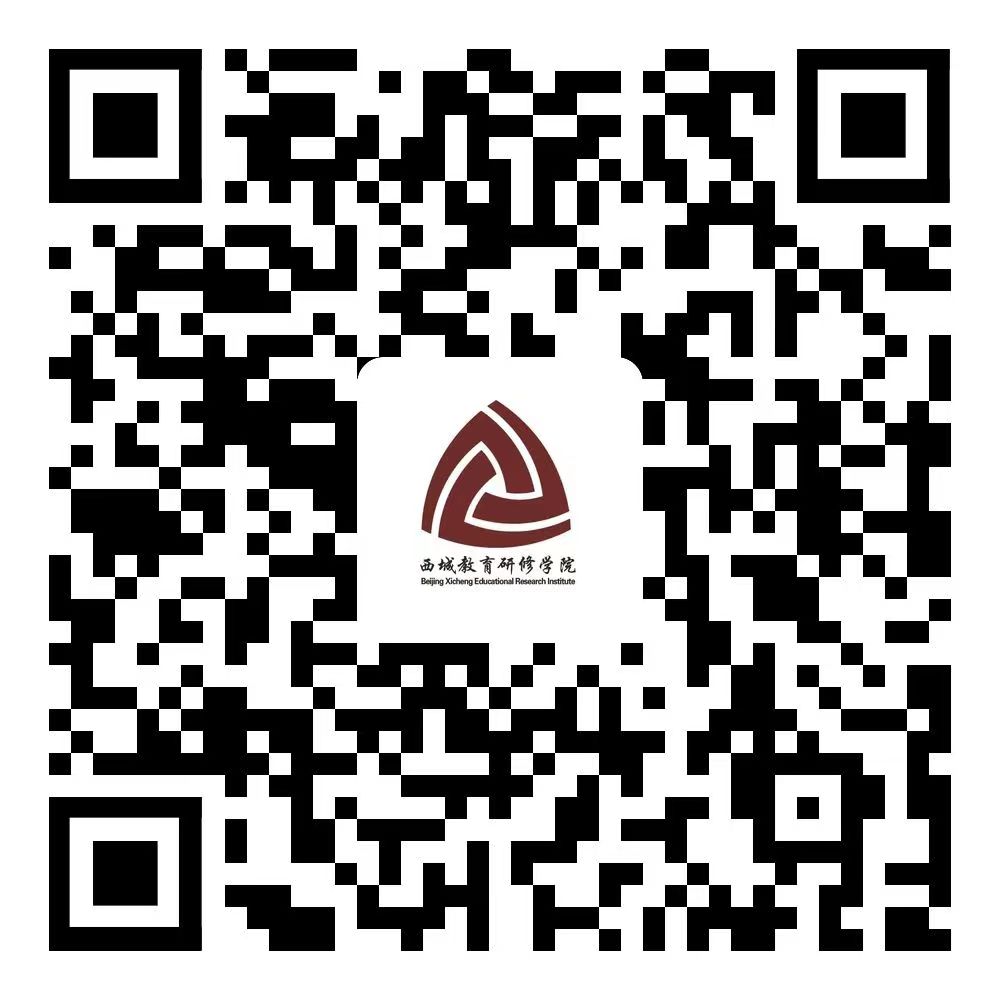 3数学张晶2022.9.21（周三）13:30腾讯会议：586-471- 030学科核心素养引领下的小学中年级数学课堂教学实践研究（三）学习新课标，把握教材，基于学情开展教学1.质量分析    2.教材教法介绍   主讲人：张晶及骨干教师1.全体四年级数学教师参加。2.为避免网络拥堵，建议学校（校区）为单位集中参与学习，并记录考勤。4数学来雪娣2022.9.21（周三）13：30腾讯会议624 264 821核心素养导向下的小学五年级数学单元教学设计策略的实践与研究（一）聚焦运算能力，整体把握运算教学期末质量分析  主讲人：来雪娣2.小数乘、除法单元教学研究 主讲人：来雪娣及骨干教师1.五年级数学教师全体参加。为了避免网络拥堵，建议以学校为单位集中参与学习。2.相关的学习材料放在研修网活动中。5数学刘劲苓2022.9.21（周三）13:30-15:00腾讯会议670 366 160小学数学六年级核心概念统领的单元教学设计策略的实践与研究（三）编号：602625“核心概念”统领下的单元教学设计专题研究(一、二、三单元)主讲人：刘劲苓6英语王芳2022.9.23（周五）13:30-16:30线上腾讯会议656-493-264提升一、二年级英语教师核心专业素养系列一：探究如何实施“核心素养导向，主题意义引领，基于英语学习活动观，体现教-学-评一体化的单元整体教学设计”新课标理念下的单元整体教学设计与实施王芳一年级Module 10单元教学设计与实施；正泽学校 赵曦二年级Module 10单元教学设计与实施；志成小学 蔡婧主题发言：借助戏剧活动提高低年级学生英语表达能力的策略研究。西师附小 张斯洋 请参会教师：1.准备好《义教课标（2022版）》及相关年级教材；2.研修活动后请大家在9月底前完成9月份两次研修活动评价；7英语张雅林2022.9.23（周五）14:00-16:00线上腾讯会议264 398 070提升三年级英语教师核心专业素养系列一：探究如何实施“核心素养导向，主题意义引领，基于英语学习活动观，体现教-学-评一体化的单元整体教学设计”基于英语学习活动观视角下的单元整体教学设计张雅林 姬月双 徐鸿雨8英语邢艳利2022.9.23（周五）13:30-16:00线上腾讯会议656 769 227提升四年级英语教师核心专业素养系列一：探究如何实施“核心素养导向，主题意义引领，基于英语学习活动观，体现教-学-评一体化的单元整体教学设计”三下质量分析  微讲座：新课标理念指导下的单元整体教学设计与实施  邢艳利 四年级 Module9-10教材介绍奋斗小学：王红 安赛霓 李丹宁9英语郭玮2022.9.23（周五）13:30-16:00线上腾讯会议837-341-842提升五年级英语教师核心专业素养系列一：探究如何实施“核心素养导向，主题意义引领，基于英语学习活动观，体现教-学-评一体化的单元整体教学设计”1. 四下期末质量监控分析 2. 如何基于新课标理念，实施五年级英语教学郭玮10英语曹玉兰2022.9.23（周五）13:30-16:30线上腾讯会议571-846-468提升六年级英语教师核心专业素养系列一：探究如何实施“核心素养导向，主题意义引领，基于英语学习活动观，体现教-学-评一体化的单元整体教学设计”新课标指导下的单元整体教学—路径、方法和实施（一）曹玉兰、张杨、周颖茜、史娟娟11道德与法治白富斌2022.9.21（周三）9:00腾讯会议：824-730-741《义务教育道德与法治课程标准（2022年版）》学习与实践（一）主题：新课标学习培训（二）内容：低年级段课程内容解读主讲人：西城区教育研修学院 白富斌实名加入会议，集中学习请将考勤发研修员。12音乐刁净淳2022.9.21（周三） 13:30腾讯会议822-640-485小学音乐新教师提升教育教学能力的实践研修之艺术课标学习实践（一）主题：《义务教育艺术课程标准（2022年版）培训内容：新学期计划交流；新课程标准解读主讲人：西城区教育研修学院 刁净淳面向1～3年音乐教师13美术唐颖2022.9.21（周三）下午线上线下结合（由各校际组根据实际情况安排）基于新课标探索美术教学实施的优化策略 校际组活动 ：依据新课标内容，对应现有教材思考实施策略。 2.集体备课，选取确定大单元教学内容，准备组内研究课。（本次活动后，上报本周研究课内容及相关做课人信息） 3.总结各组前一阶段的主题研究，准备期末汇报交流。主讲人：校际组组长14科学李莹2022.9.23（周五）13：30腾讯会议：（946-949-057）小学科学教师专业发展课程——新课标的学习与实践（一）1.新课标视角下的观察实验记录设计主讲：西城区教育研修学院 李莹2.观察实验记录设计案例分享交流：①陈云霞、②徐颖、③王京、④邓立萌、⑤果晓将、⑥袁茗玮3.研讨交流1.请全体任教科学课的教师参加。2.为避免网络拥堵，请以校区为单位集中观看。15书法金梅2022.9.21（周三）13：30-15：30腾讯会议246 851 756提高书法课堂示范实效的研究（五）全体教师培训（一）——《提高书法课堂示范实效策略研究》1. 《提高书法课堂示范实效策略研究》课题研究成果汇报主讲人：金梅  王立军  吴泽钦2.课堂示范优秀微课案例展示主讲人：课题组成员3.骨干教师市级展示课磨课（相关教师参加）主持人：金梅16信息科技李鸿娟2022.9.22（周四）9:00腾讯会议880 295 970基于计算思维的小学程序设计教学研究（十一）主题：新学期信息科技研修计划内容：1.信息科技课标学习主讲人：李鸿娟2.三至六年级教学内容与教学实施建议主题： “在线学习与生活”课标研读及教学内容思考与建议主讲人：孙琪 西城区师范学校附属小学 主题： “数据与编码”课标研读及教学内容思考与建议李燚  北京市西城区西单小学主题：“身边的算法”课标研读及教学内容思考与建议尹温馨  北京市西城区力学小学主题： “过程与控制”课标研读及教学内容思考与建议盛婕 北京市西城区炭儿胡同小学 新学期小学信息技术研修工作安排。17综合实践黄旭升2022.9.23（周五）13:40西城区教育研修学院教学楼（北楼）302教室基于新课标“跨学科”理念的综合实践活动设计与实施（一）活动主题： “新课程”视角下小学主题活动开发策略分析活动内容：1.如何落实“新课程”对综合实践活动课程的要求2.小学主题活动开发策略分析主讲人：黄旭升